5.2.TEHNIČKA KULTURAIZRADITE SNJEŽNU KUGLU. PRIBOR:ČISTA FLAŠICA S POKLOPCEM, USITNJENI STIROPOR, VODA, LJEPILO I UKRAS. STVORITE SNJEŽNU KUGLU PREMA SLIKOVNIM UPUTAMA . MOŽETE DODATI ŠLJOKICE AKO IH IMATE ODAKLE IZMRVITI SA NEKOG STAROG UKRASA, FIGURICE IZ KINDER JAJA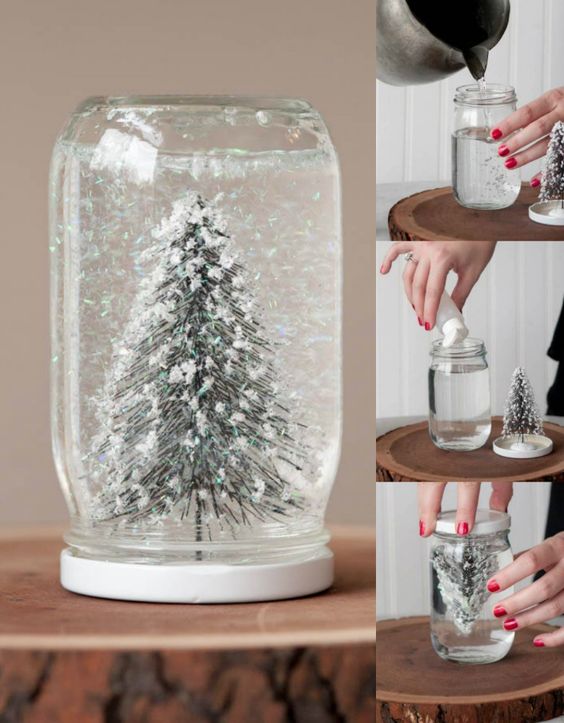 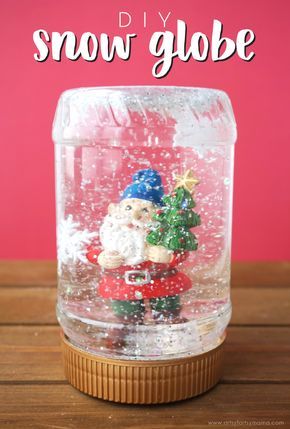 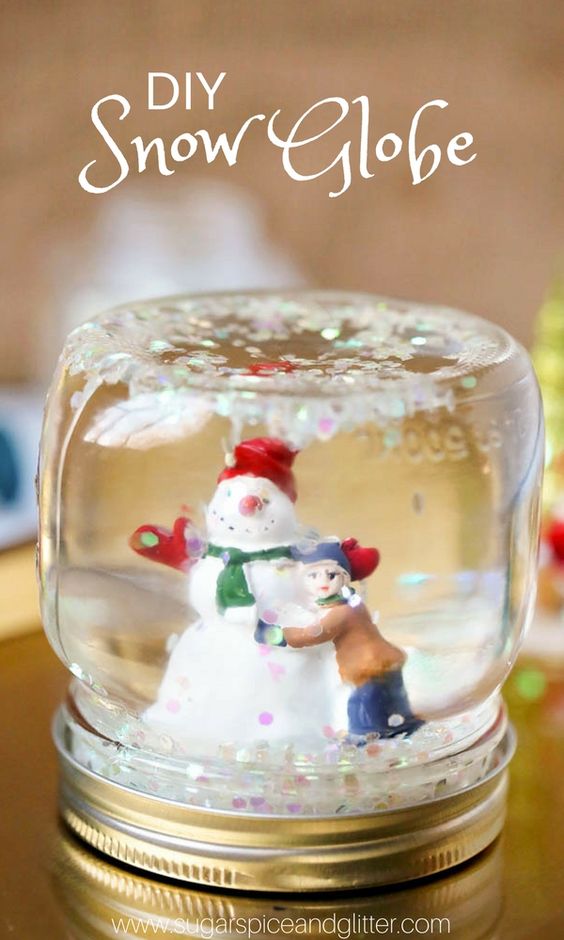 